GUÍA DE TRABAJO LENGUAJE 3°BÁSICONombre: ______________________________________________________________________________Curso: ____________ Fecha: ____/____/2020      Profesora: María Rebeca Carrasco MoránACTIVIDADES: 1. Lee nuevamente “Chorlitos en la cabeza”. (Más abajo está el cuento)2. Pon atención en las palabras que describen a los personajes. Luego realiza la actividad 4 en la página 23 del texto escolar. 3. Recuerda que un cuento tiene inicio, desarrollo y desenlace. 4. Lee el cuadro celeste de la página 24 del texto escolar y luego completa la secuencia de inicio, desarrollo y desenlace del cuento.DESARROLLO1. LEER:Chorlitos en la cabeza 						Saúl SchkolnikRobertito no era un niño muy limpio que digamos. Y la verdad es que, como sus padres siempre estaban muy ocupados en cosas importantes, cada día su mamá, al salir apurada a su trabajo en la Junta Nacional de Niños Desvalidos, le recordaba: —¡Robertito! Báñate tú solito, ya eres grande y puedes hacerlo. ¡¡Ah! Y no te olvides de lavarte muy bien la cabeza. —Sí, mamá —respondía el niño. Entonces entraba al baño y echaba a correr el agua de la ducha, mojando el piso y la toalla para que pareciera que se había bañado. Su papá, mientras tanto, tomaba el desayuno leyendo su periódico preferido. A veces escuchaba —y otras no— correr el agua de la ducha. Y cuando por la noche la mamá de Robertito le preguntaba: —¿Se bañó el niño, Godofredo? El papá asentía con un movimiento de cabeza, pues estaba muy ocupado mirando las importantes noticias en la televisión. Y la mamá se quedaba tranquila. Otras veces era el papá quien, al salir a su trabajo en la Comisión Pro Defensa de la Naturaleza, le decía: —Robertito, báñate y acuérdate de lavarte muy bien la cabeza.—¡Pero esto es espantoso! —se alarmó Godofredo, que casi por primera vez veía realmente al niño—. ¿Cómo es que nadie se dio cuenta de esto a tiempo? —Un doctor. ¡Hay que llamar a un doctor de inmediato! Y llamaron a un médico de cabellera. Pero este, después de comprobar que Robertito gozaba de excelente salud, se retiró diciendo: —Lo siento, pero nada puedo hacer. Luego llamaron a un ingeniero foresta-cabezal; y después a un cirujano de pelo y a un peluquero y a un leñador y a un ornitólogo y a… Pero todos movieron la cabeza y dijeron: —Lo siento, pero nada podemos hacer. Entonces, ¡no me lo van a creer! A Robertito mismo, a quien con el árbol y los tres chorlitos ya era demasiado lo que le pesaba la cabeza, se le ocurrió la solución. Fue al baño, se mojó bien mojada la cabeza para soltar las raíces del arbusto, con sumo cuidado lo sacó de arriba de su cabeza y lo fue a plantar en el patio de la casa mientras los tres pequeños chorlitos continuaban piando felices. —¡Pío, pío, pío!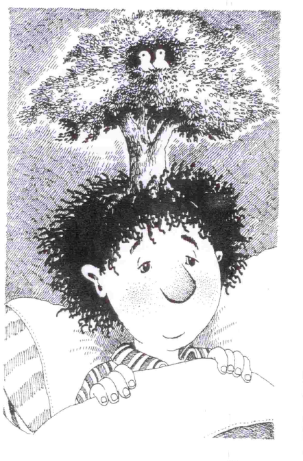 2. Encierra las características que describen a Robertito. enojón 				sucio 				mentiroso 			alegre 					miedoso 	astuto 				cariñoso 				generosoa. Subraya pistas del texto que respaldan tus elecciones. Por ejemplo:Robertito no era un niño muy limpio que digamos. Esto significa que era un niño “SUCIO”.b. Comenta tu respuesta siguiendo esta estructura: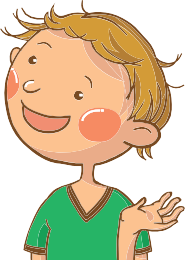 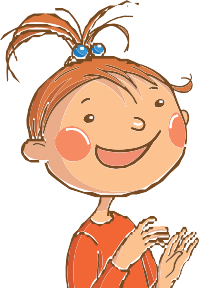 3. Relee junto a un adulto, el principio 6 de la Declaración de los Derechos de la Infancia:Respondan por escrito:¿Creen que los papás de Robertito respetaban este derecho?, ¿por qué?¿Qué acciones de los adultos indicarían que respetan este derecho de los niños? Mencionen dos.RECUERDALos cuentos son narraciones literarias breves, que cuentan historias ficticias, es decir, inventadas o imaginadas. Estas historias se desarrollan en una secuencia de acciones con inicio, desarrollo y desenlace. • En el inicio se presentan el lugar donde ocurre la historia, los personajes que intervienen y el conflicto o problema que deben resolver. • En el desarrollo los personajes actúan para resolver el conflicto. • En el desenlace el conflicto se resuelve de manera positiva o negativa para los personajes.Completa la secuencia de inicio, desarrollo y desenlace del cuento Chorlitos en la cabeza.¿Te agrada que te digan sobrenombres? ¿Por qué?Nombra algunos sobrenombres que conozcas, de amigos, amigas o familiares y al lado de cada uno pon si es algo entretenido o si es un sobrenombre que ofende o molesta.Luego explica la IMPORTANCIA DE SER RESPETUOSO y NO OFENDER NI HERIR a los demás.OBJETIVOS DE APRENDIZAJEOA 02Comprender textos aplicando estrategias de comprensión lectora; por ejemplo: relacionar la información del texto con sus experiencias y conocimientos; releer lo que no fue comprendido; visualizar lo que describe el texto; recapitular; formular preguntas sobre lo leído y responderlas; subrayar información relevante en un texto.OA 13Escribir creativamente narraciones (experiencias personales, relatos de hechos, cuentos, etc.) que incluyan: una secuencia lógica de eventos; inicio, desarrollo y desenlace; conectores adecuados.